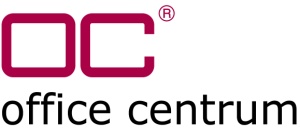 Nájemní smlouva o nájmu movitých věcíč. 3032006uzavřená dle ust. §2201 a násl. zákona č.89/2012 Sb., občanského zákoníku ve znění pozdějších předpisůuzavřená níže uvedeného dne, měsíce a roku (dále jen „Smlouva“)meziI. Smluvní stranyPronajímatel:	OFFICE-CENTRUM s.r.o.Českobrodská 53, Praha 9   190 11zastoupená panem Tomášem Liškou       jednatelem společnosti IČ:	27143562	DIČ:	CZ27143562zapsaná v obchodním rejstříku u Městského soudu v Praze, oddíl C, vložka 99565 Bankovní spojení:     Moneta  Money Bank, a.s.         č.ú.:(dále jen „Pronajímatel“)Nájemce:	1. základní škola, Rakovník, Martinovského 153 – příspěvková organizaceMartinovského 153, 269 01 RakovníkZastoupená Mgr. Karlem FolbremIČ:	47016973	zapsaná zapsaná v rejstříku škol a školských zařízeníBankovní spojení: 	Komerční banka, a.s.   č.ú.: (dále jen „Nájemce“)II. Předmět SmlouvyPředmětem této Smlouvy je nájem movitých věcí specifikovaných v čl. II. odst. 2 této Smlouvy (dále jen „předmět nájmu“) a to včetně jejich servisu, resp. údržby poskytnuté Pronajímatelem Nájemci, dle podmínek specifikovaných v čl. III. této smlouvy.   Předmětem nájmu se pro účely této Smlouvy rozumí:III.  ServisPronajímatel po dobu trvání nájmu zajišťuje servis předmětu nájmu za níže uvedených podmínek.Servis Pronajímatele zahrnuje dodávku spotřebního materiálu (mimo dodávek papíru a sponek do sešívacího finišeru). Jedná se o veškerý materiál zabezpečující bezproblémové provozování stroje jako je např. toner, válec, odpadní nádoba atd.Servis Pronajímatele zahrnuje práci technika včetně dopravného.Servis Pronajímatele zahrnuje výměnu vadných dílů a náhradních dílů po uplynutí životnosti stanovené výrobcem předmětu nájmu za podmínky, že poškození nebylo zapříčiněné neodborným či nekvalifikovaným zásahem nájemce či třetí osoby, které Nájemce umožnil k předmětu nájmu přístup, ani vyšší mocí a současně se na vzniklé poškození nevztahuje ani pojištění předmětu nájmu sjednané Pronajímatelem. Servisem, resp. údržbou, opravami a odstraňováním provozních poruch předmětu nájmu se pro účely této Smlouvy rozumí činnost nad rámec úkonů popsaných v návodě na obsluhu k předmětu nájmu. Pronajímatel provádí servis na základě objednávek Nájemce. Pokud není umožněno provádět servis na základě automatických hlášek přímo ze stroje na e-mail Pronajímatele ( tak je možné objednávku učinit formou písemného sdělení na e-mailovou adresu Pronajímatele. pronajímatel je povinen bez zbytečného odkladu potvrdit Nájemci převzetí objednávky, a to sdělením zaslaným na 
e-mailovou adresu Nájemce či telefonicky.Pronajímatel zajistí příchod servisního technika nejdéle do 2 (pracovních) dnů ode dne převzetí objednávky Nájemce, jedná-li se o závadu, která bezprostředně brání řádnému užívání předmětu nájmu. V ostatních případech (např. výměna „materiálu běžné servisní údržby“ či jiná běžná údržba) zajistí Pronajímatel příchod servisního technika nejdéle do 5 (pracovních) dnů ode dne převzetí objednávky. V případě, že Pronajímatel nedokáže odstranit závadu předmětu nájmu bránící v jeho řádném užívání do 3 (pracovních) dnů od uplynutí lhůt pro servisní zásah dle tohoto článku, zapůjčí Nájemci bezplatně náhradní stroj odpovídajících parametrů nebo jeho část, a to do dne zprovoznění předmětu nájmu. Servis nezahrnuje náklady na přemístění předmětu pronájmu.Po provedení servisu bude vyhotoven servisním technikem Pronajímatele „Servisní montážní list“, který dostane zástupce Nájemce ke schválení a podepsání.Pronajímatel na žádost Nájemce poskytne technickou pohotovostní službu nad rámec těchto smluvních podmínek, která se vyúčtuje samostatně (např. na mimořádné akce Nájemce, výstavy, prezentace). Tuto službu je nutné objednat nejméně 5 (pracovních) dní předem.IV. NájemnéPronajímateli náleží za nájem předmětu nájmu nájemné. Pro účely této Smlouvy se nájemné stanoví jako součet dvou částek a to:měsíční paušální částka za nájem stroje ve výši 	738,- Kč bez DPHměsíční pohyblivá částka stanovená jako součin ceny za 1 černobílou a 1 barevnou kopii/tisk uvedené v článku IV. odst. 3a-b-c této Smlouvy a počtu uskutečněných černobílých a barevných kopií/tisků v rámci kalendářního měsíce, za kterých je tato část nájemného hrazena. Cena za kopie:černobílou kopii/tisk je stanovena ve výši 	0,19 Kč bez DPH za 1 kopii/tiskbarevnou kopii/tisk je stanovena ve výši 	1,12 Kč bez DPH za 1 kopii/tiskKopií/tiskem se pro účely této Smlouvy rozumí zhotovení kopie/tisku ve formátu A4 (kopie/tisk formátu A3 se počítá jako 2 kopie/tisky formátu A4). Dle smluvních stran je pro účely této Smlouvy stanoven maximální limit kopií/tisků za měsíc ve výši 15 000 ks černobílých kopií/tisků a ve výši 10 000 ks barevných kopií/tisků. Uvedená cena za 1 černobílou i barevnou kopii/tisk, je stanovena pro tisky, kdy nebude Nájemcem překročen maximální limit kopií/tisků za měsíc.Ceny uvedené v této Smlouvě jsou smluvními cenami, ke kterým se připočítá DPH podle platných právních předpisů v době fakturace.Část nájemného představující měsíční paušální částku dle čl. IV. odst. 2a této Smlouvy, je splatná podle splátkového kalendáře, který je nedílnou součástí této Smlouvy na bankovní účet Pronajímatele u MONETA Money Bank,  Variabilním symbolem je vždy číslo této Smlouvy uvedené v záhlaví této Smlouvy.Část nájemného představující měsíční pohyblivou částku dle čl. IV. odst. 2b této Smlouvy, je splatná jednou za měsíc po provedení kontrolního odečtu uskutečněných černobílých a barevných kopií/tisků v rámci kalendářního měsíce, a to na základě daňového dokladu (faktury) vystavené Pronajímatelem po skončení kalendářního měsíce, za který je tato část nájemného hrazena.  Pokud není umožněno provádět odpočet ze stroje automaticky přímo na e-mail Pronajímatele , tak je Nájemce povinen jej provést do pěti dnů po skončení příslušného kalendářního měsíce a nahlásit odpovědnou osobou stavy počítadel na servisní středisko Pronajímatele. si vyhrazuje právo provést kontrolu správnosti odečtu servisním technikem při nejbližším servisním zásahu.Při ukončení Smlouvy provede konečný odečet servisní technik Pronajímatele za přítomnosti zástupce Nájemce. Výsledek konečného odečtu se zapíše do Servisního montážního listu, který podepíší zástupci obou smluvních stran. Smluvní strany se dohodli, že testovací kopie/tisky zhotovené servisním technikem při servisních zásazích se odpočítávají od celkového počtu vyhotovených kopií/tisků na základě zápisu servisního technika v Servisním montážním listě.Nájemce je povinen nepřekračovat maximální měsíční limit uskutečněných kopií/tisků stanovených v čl. IV. odst.3 této Smlouvy. V případě, že Nájemce překročí stanovený maximální měsíční limit, má Pronajímatel právo na jednostranné zvýšení ceny za 1 kopii/tisk v daném období, a to o procento překročení stanoveného maximálního měsíčního limitu (např. překročí-li Nájemce maximální měsíční limit o 5 %, cena za 1 kopii/tisku se zvýší o 5 %, ale pouze u kopií/tisků, které se zhotovily nad stanovený maximální měsíční limit v dané době). Pronajímatel je oprávněn zvýšit cenu za 1 kopii/tisk dle tohoto odstavce za období, ve kterém došlo dle provedeného odpočtu k překročení maximálního měsíčního limitu.Stanovená cena za 1 kopii/tisku platí při pokrytí stránky s 5% sytostí černé barvy a s 20% sytostí ostatních barev (cyan, magenta, yellow). V případě, že Nájemce bude používat větší než shora uvedenou sytost, je tato skutečnost důvodem pro dofakturování tonerů spotřebovaných Nájemcem nad rámec výše uvedeného pokrytí jedné strany A4, které je definováno výrobcem. Cena za tonery bude Pronajímatelem stanovena podle skutečně spotřebovaného množství a běžných cen stanovených jejich prodejci.Smluvní strany se dohodly, že Pronajímatel je oprávněn každoročně jednostranně zvýšit sjednané nájemné, a to o míru inflace vyjádřené přírůstkem průměrného ročního indexu spotřebitelských cen vyhlášenou Českým statistickým úřadem za předcházející kalendářní rok. Takovéto zvýšení nájemného je Pronajímatel povinen oznámit Nájemci písemně, a to min 30 kalendářních dní před zvýšením. Doručením tohoto oznámení se mění ustanovení Smlouvy o výši nájemného.Splatnost faktur vystavených Pronajímatelem je 14 dní ode dne doručení Nájemci.Nájemce není oprávněn jednostranně započítat jakékoli své pohledávky za Pronajímatelem proti nároku Pronajímatele na zaplacení nájemného. V. Práva a povinnosti smluvních stranPronajímatel je povinen dodat předmět nájmu na sjednané místo ve sjednaném termínu. Termín dodání je 20.2.2020.    Sjednané místo je Martinovského 153, Rakovník.Pronajímatel zabezpečí na své náklady dopravu a instalaci předmětu pronájmu ve sjednaném místě u Nájemce a zaškolení obsluhy. (1 – 2 osoby určené Nájemcem) Nedílnou součástí této Smlouvy je Instalační list – protokol o převzetí stroje.Pronajímatel udržuje po celou dobu nájmu předmět nájmu ve stavu způsobilém k běžnému užívání a provádí na základě objednávek Nájemce pravidelný servis, resp. údržbu dle ustanovení čl. III. této Smlouvy. Pronajímatel zabezpečí na své náklady řádnou likvidaci opotřebovaných spotřebních materiálů a vadných či vyměněných náhradních dílů. Vyměněné díly se stávají majetkem Pronajímatele.Nájemce se zavazuje zejména: převzít předmět nájmu na sjednaném místě a ve sjednaném termínu, dodržovat návod a pokyny výrobce na obsluhu předmětu nájmu,není-li dohodnuto jinak, používat k provozu předmět nájmu spotřební materiály předepsané výrobcem a dodané Pronajímatelem,používat výhradně papír pro xerografický tisk o váze 80 g/m2, v případě používaní jiného xerografického materiálu, jako např. samolepící folie, kartony, polyesterové folie, je možné používat jen materiál doporučený výrobcem,nepoužívat recyklovaný a jinak nevhodný spotřební materiál,umístit ve spolupráci s Pronajímatel předmět nájmu v souladu s podmínkami stanovenými výrobcem,vrátit (umožnit odvoz) po skončení nájmu předmět nájmu Pronajímateli ve stavu, v jakém jej převzal, s ohledem na obvyklé opotřebení, a to do 3 pracovních dnů od ukončení účinnosti této Smlouvy, nedohodnou-li se smluvní strany jinak. Veškerou odpovědnost za bezpečný provoz předmětu nájmu a dodržení pokynů výrobce a návodu na obsluhu předmětu nájmu nese Nájemce.Veškeré škody na předmětu nájmu, nebo nadměrné opotřebení předmětu nájmu způsobené jeho nesprávným používáním Nájemcem a spočívající zejména v používání nevhodného materiálu ke kopírování, či neodborných zásazích Nájemce do předmětu nájmu, či v jeho mechanickém poškození, či v důsledku porušení této Smlouvy, hradí Nájemce.Souhlas ke změně umístění předmětu nájmu si Nájemce musí vyžádat předem u Pronajímatele. V opačném případě má Pronajímatel právo odstoupit od této Smlouvy s okamžitou platností a provést opatření z toho vyplývající. Pronajímatel přemístí předmět nájmu na náklady Nájemce na základě jeho oznámení (nejméně 3 pracovní dny před plánovaným přemístěním). Škody způsobené vlastní přepravou či jakoukoliv jinou neodbornou manipulací hradí Nájemce.Nájemce se zavazuje včas hlásit servisnímu středisku Pronajímatele svoje požadavky podle této Smlouvy, umožnit pracovníkům Pronajímatele přístup k předmětu nájmu k provedení objednané služby a vytvořit podmínky pro řádné plnění této Smlouvy.Nájemce je povinen po předchozím oznámení Pronajímatele (nejméně 5 pracovních dní předem) umožnit Pronajímateli nebo jím pověřené osobě (za přítomnosti zástupce Nájemce) v nezbytně nutném rozsahu vstup do prostor, kde je předmět nájmu umístěn, a to za účelem kontroly stavu předmětu nájmu.VI. Trvání Smlouvy a sankční ustanoveníTato Smlouva se uzavírá na dobu určitou, a to na 48 měsíců ode dne převzetí předmětu nájmu Nájemcem. (viz. Instalační list-protokol o převzetí stroje)Platnost této Smlouvy končí před uplynutím sjednané doby nájmu:výpovědí Nájemce nebo PronajímateleSmluvní strany jsou oprávněné vypovědět tuto Smlouvu kdykoliv bez udání důvodů. Výpověď musí být písemná. Výpovědní doba je tři měsíce a počíná běžet od prvního dne měsíce následujícího po měsíci v němž byla doručena výpověď druhé smluvní straně. Písemná výpověď je považována za doručenou dle § 573 občanského zákoníku.odstoupením Nájemce nebo PronajímateleSmluvní strany jsou oprávněné odstoupit od této Smlouvy z důvodů stanovených zákonem či touto Smlouvou. Odstoupení musí být písemné a musí být doručeno druhé smluvní straně na adresu sídla uvedenou v záhlaví Smlouvy. Písemné odstoupení je považováno za doručené dle § 573 občanského zákoníku. Smluvní strany se dohodly, že v důsledku odstoupení se tato Smlouva ruší s účinky do budoucna.písemnou dohodou smluvních stranv důsledku ztráty, zničení nebo odcizení předmětu nájmu.Nájemce a Pronajímatel jsou oprávněni odstoupit od této Smlouvy v případě, je-li druhá smluvní strana v likvidaci, nebo je na majetek druhé smluvní strany vyhlášeno řízení podle insolvenčního zákona, nebo je-li návrh zamítnut pro nedostatek majetku dlužníka, nebo byl-li konkurz zrušen proto, že majetek byl zcela nedostačující k uspokojení věřitelů, nebo byla-li zavedena nucená správa podle zvláštních předpisů.Pronajímatel je oprávněn odstoupit od této Smlouvy v případě níže uvedeného porušení smlouvy Nájemcem:nezaplacením nájemného nebo jeho části po dobu delší jak 30 kalendářních dnů oproti termínu stanovenému touto smlouvou,poškozením předmětu nájmu zaviněním Nájemce nebo třetí osobou, jestliže Nájemce vznik takové škody umožnil svým jednáním nebo opomenutím,používáním předmětu nájmu v rozporu s návodem k obsluze, pokyny výrobce nebo Pronajímatele, s nímž Pronajímatel Nájemce seznámil,změnou umístění předmětu nájmu bez souhlasu Pronajímatele.Nájemce je oprávněn odstoupit od této Smlouvy v případě níže uvedeného porušení smlouvy Pronajímatelem:zvýšení nájemného v rozporu s ustanovením článku IV. této Smlouvyprodlení Pronajímatele s dodáním náhradního stroje podle čl. III. bod 7 této Smlouvy po dobu delší jak 10 kalendářních dnů,předmět nájmu se stane bez zavinění Nájemce nezpůsobilý ke smluvenému užívání a Pronajímatel nezajistí nápravu ani do 15 kalendářních dnů od doručení písemné výzvy od Nájemce.V případě, že Nájemce bude v prodlení s placením nájemného dle článku IV. této Smlouvy, je Nájemce povinen platit Pronajímateli smluvní úrok z prodlení ve výši 0,05% z dlužné částky denně až do zaplacení.V případě, že Nájemce bude v prodlení s vrácením předmětu nájmu podle čl. V. odst. 5 písm. g) Smlouvy, je Nájemce povinen uhradit Pronajímateli smluvní pokutu ve výši 1/10 (jedné desetiny) nájemného podle čl. IV. odst. 2 Smlouvy za poslední měsíc trvání nájmu, a to za každý i započatý den prodlení. V případě prodlení Nájemce s vrácením předmětu nájmu podle čl. V. bod. 5 písm. g) Smlouvy po dobu delší 10 pracovních dnů je Pronajímatel oprávněn požadovat namísto vrácení předmětu nájmu zaplacení náhrady ve výši zůstatkové ceny předmětu nájmu. V případě prodlení Pronajímatele s plněním povinností vyplývajících z této Smlouvy a v termínech stanovených touto Smlouvou, je Pronajímatel povinen uhradit Nájemci smluvní pokutu ve výši 300Kč za každý den prodlení a případ.   V rozsahu nejvýše přípustném platnou právní úpravou je povinnost Pronajímatele k náhradě škody způsobené Nájemci omezena na náhradu skutečné majetkové škody do souhrnné výše odpovídající dvanáctinásobku měsíčního paušálního poplatku podle čl. IV. odst. 2 písm. a) této Smlouvy. VII. Závěrečné ustanoveníTato Smlouva nabývá platnosti dnem podpisu oběma smluvními stranami a účinnosti dnem převzetí předmětu nájmu Nájemcem.Tuto Smlouvu lze platně měnit nebo doplňovat pouze písemnými vzestupně číslovanými dodatky potvrzenými oběma smluvními stranami, není-li dohodnuto jinak.Vztahy vysloveně neupravené touto Smlouvou se řídí příslušnými ustanoveními občanského zákoníku. Smluvní strany se dohodly, že obchodní a technické informace, které jim byly zpřístupněny druhou smluvní stranou (mimo informací získaných z veřejně dostupných zdrojů), pokládají za důvěrné ve smyslu § 1730 odst. 2 zákona č.89/2012 Sb., občanského zákoníku ve znění pozdějších předpisů.Smluvní strany jsou povinny se bezodkladně informovat o jakýchkoliv změnách, které mohou mít vliv na plnění této Smlouvy, zejména se jedná o změny v doručovatelských adresách. Doručení zprávy na poslední známou adresu se považuje za právně závazné.Tato Smlouva je vyhotovena ve dvou stejnopisech, každý s hodnotou originálu, přičemž Pronajímatel obdrží jedno vyhotovení a Nájemce jedno vyhotovení.Smluvní strany prohlašují, že si tuto Smlouvu přečetly, s jejím obsahem souhlasí, a že ta tato Smlouva je projevem jejich pravé, svobodné, omyluprosté a srozumitelné vůle a že nebyla sepsána v tísni nebo za jednostranně nevýhodných podmínek, což stvrzují svými podpisy.V Praze dne 20. 2. 2020    …………………..……………….			               ……………………………….               za Pronajímatele                                               		      za NájemceModelvýrobní čísloBizhub C227A798027518072Příslušenstvívýrobní čísloDF-628A7V7WY2345370DK-514